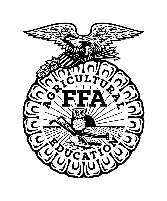 Score Card Prepared Public SpeakingContestant Name___________________________________	Chapter__________________________Manuscript Rubric – 20 PointsManuscript Rubric – 20 PointsManuscript Rubric – 20 PointsManuscript Rubric – 20 PointsManuscript Rubric – 20 PointsManuscript Rubric – 20 PointsManuscript Rubric – 20 PointsPoints EarnedPoints EarnedJudges’ CommentsManuscript Content Current/Relevant Topic10Topic reflects an issue facing the industry of agriculture10-8Topic reflects an issue facing the industry of agriculture10-8Topic address an issue that is dated.7-4Topic address an issue that is dated.7-4Topic addresses an issue that is unrelated to the industry3-0Topic addresses an issue that is unrelated to the industry3-05Strong introduction, body, and conclusion layout and lacking grammatical errors.5-4Strong introduction, body, and conclusion layout and lacking grammatical errors.5-4Minimum grammatical errors3-2Minimum grammatical errors3-2Obvious grammatical errors1-0Obvious grammatical errors1-0Format/Bibliography5Double spaced, 8 ½” x 11”, 12-point font with 1” margins included bibliography5-4Double spaced, 8 ½” x 11”, 12-point font with 1” margins included bibliography5-4Missing all format and bibliography requirements1-0Missing all format and bibliography requirements1-0IndicatorsVery strong evidence skill is presentVery strong evidence skill is presentModerate evidence skill is presentModerate evidence skill is presentStrong evidence skill is not presentStrong evidence skill is not presentPoints EarnedPoints EarnedJudges’ CommentsOral Communication – 40 pointsOral Communication – 40 pointsOral Communication – 40 pointsOral Communication – 40 pointsOral Communication – 40 pointsOral Communication – 40 pointsOral Communication – 40 pointsA. Examples5Examples are vivid, precise and clearly explained.Examples are original, logical and relevant. 5-4Examples are vivid, precise and clearly explained.Examples are original, logical and relevant. 5-4Examples are usually concrete, sometimes needs clarification. Examples are effective, but need more originality or thought.3-2Examples are usually concrete, sometimes needs clarification. Examples are effective, but need more originality or thought.3-2Examples are abstract or not clearly defined.Examples are sometimes confusing, leaving the listeners with questions.1-0Examples are abstract or not clearly defined.Examples are sometimes confusing, leaving the listeners with questions.1-0B. Being detail-oriented5Is able to stay fully detail-oriented. Always provides details which support the issue; is well-organized.5-4Is able to stay fully detail-oriented. Always provides details which support the issue; is well-organized.5-4Is mostly good at being detail-oriented.Usually provides details which are supportive of the issue; displays good organizational skills.3-2Is mostly good at being detail-oriented.Usually provides details which are supportive of the issue; displays good organizational skills.3-2Has difficulty being detail-oriented.Sometimes overlooks details that could be very beneficial to the issue; lacks organization.1-0Has difficulty being detail-oriented.Sometimes overlooks details that could be very beneficial to the issue; lacks organization.1-0C. Connect and articulate facts and issues5Exemplary in connecting facts and issues and articulating how they impact the issue locally and globally.Possesses a strong knowledge base and is able to effectively articulate information regarding related facts and current issues.5-4Exemplary in connecting facts and issues and articulating how they impact the issue locally and globally.Possesses a strong knowledge base and is able to effectively articulate information regarding related facts and current issues.5-4Sufficient in connecting facts and issues and articulating how they impact the issue locally and globally.Possesses a good knowledge base and is able to, for the most part, articulate information regarding related facts and current issues. 3-2Sufficient in connecting facts and issues and articulating how they impact the issue locally and globally.Possesses a good knowledge base and is able to, for the most part, articulate information regarding related facts and current issues. 3-2Has difficulty with connecting facts and issues and articulating how they impact the issue locally and globally.Possesses some knowledge base but is unable to articulate information regarding related facts and current issues. 1-0Has difficulty with connecting facts and issues and articulating how they impact the issue locally and globally.Possesses some knowledge base but is unable to articulate information regarding related facts and current issues. 1-0D. Speaking without Hesitation10Speaks very articulately without hesitation.Never has the need for unnecessary pauses or hesitation when speaking.10-8Speaks very articulately without hesitation.Never has the need for unnecessary pauses or hesitation when speaking.10-8Speaks articulately, but sometimes hesitates.Occasionally has the need for a long pause or moderate hesitation when speaking.7-4Speaks articulately, but sometimes hesitates.Occasionally has the need for a long pause or moderate hesitation when speaking.7-4Speaks articulately, but frequently hesitates.Frequently hesitates or has long, awkward pauses while speaking.3-0Speaks articulately, but frequently hesitates.Frequently hesitates or has long, awkward pauses while speaking.3-0E. Command of Audience10Speaker uses power of presentation to engage and captivate the audience with the message of the speech.10-8Speaker uses power of presentation to engage and captivate the audience with the message of the speech.10-8Speaker presents speech as mere repeating of facts and speech comes across as a report. 7-4Speaker presents speech as mere repeating of facts and speech comes across as a report. 7-4Speaker bores the audience with lack of enthusiasm power to deliver the speech.3-0Speaker bores the audience with lack of enthusiasm power to deliver the speech.3-0F. Tone5Appropriate tone is consistent.Speaks at the right pace to be clear. Pronunciation of words is very clear and intent is apparent.5-4Appropriate tone is consistent.Speaks at the right pace to be clear. Pronunciation of words is very clear and intent is apparent.5-4Appropriate ton is usually consistent.Speaks at the right pace most of the time, but shows some nervousness.Pronunciation of words is usually clear, sometimes vague.3-2Appropriate ton is usually consistent.Speaks at the right pace most of the time, but shows some nervousness.Pronunciation of words is usually clear, sometimes vague.3-2Has difficulty using an appropriate tone.Pace is too fast; nervousPronunciation of words is difficult to understand; unclear.1-0Has difficulty using an appropriate tone.Pace is too fast; nervousPronunciation of words is difficult to understand; unclear.1-0SubtotalSubtotalSubtotalSubtotalSubtotalSubtotalSubtotalOverIndicatorsVery strong evidence skill is presentVery strong evidence skill is presentModerate evidence skill is presentModerate evidence skill is presentStrong evidence skill is not presentStrong evidence skill is not presentPoints EarnedPoints EarnedJudges’ CommentsNon-verbal Communication – 20 pointsNon-verbal Communication – 20 pointsNon-verbal Communication – 20 pointsNon-verbal Communication – 20 pointsNon-verbal Communication – 20 pointsNon-verbal Communication – 20 pointsNon-verbal Communication – 20 pointsA. Attention (eye contact)5Eye contact constantly used as an effective connection.Constantly looks at the entire audience (90-100% of the time)5-4Eye contact constantly used as an effective connection.Constantly looks at the entire audience (90-100% of the time)5-4Eye contact is mostly effective and consistent. Mostly looks around the audience (60-80% of the time)3-2Eye contact is mostly effective and consistent. Mostly looks around the audience (60-80% of the time)3-2Eye contact does not always allow connection with the speaker.Occasionally looks at someone or some groups (less than 50% of the time)1-0Eye contact does not always allow connection with the speaker.Occasionally looks at someone or some groups (less than 50% of the time)1-0B. Mannerisms5Does not have distracting mannerisms that affect effectiveness.No nervous habits.5-4Does not have distracting mannerisms that affect effectiveness.No nervous habits.5-4Sometimes has distracting mannerisms that pull from the presentation.Sometimes exhibits nervous habits or ticks.3-2Sometimes has distracting mannerisms that pull from the presentation.Sometimes exhibits nervous habits or ticks.3-2Have mannerisms that pull from the effectiveness of the presentation.Displays some nervous habits – fidgets or anxious ticks.1-0Have mannerisms that pull from the effectiveness of the presentation.Displays some nervous habits – fidgets or anxious ticks.1-0C. Gestures5Gestures are purposeful and effective.Hand motions are expressive and used to emphasize talking points.Great posture (confident) with positive body language.5-4Gestures are purposeful and effective.Hand motions are expressive and used to emphasize talking points.Great posture (confident) with positive body language.5-4Usually uses purposeful gestures.Hands are sometimes used to express or emphasize.Occasionally slumps; sometimes negative body language.3-2Usually uses purposeful gestures.Hands are sometimes used to express or emphasize.Occasionally slumps; sometimes negative body language.3-2Occasionally gestures are used effectively.Hands are not used to emphasize talking points; hand motions are sometimes distracting. Lacks positive body language; slumps.1-0Occasionally gestures are used effectively.Hands are not used to emphasize talking points; hand motions are sometimes distracting. Lacks positive body language; slumps.1-0D. Well-poised5Is extremely well-poised.Poised and in control at all times. 5-4Is extremely well-poised.Poised and in control at all times. 5-4Usually is well-poised.Poised and in control most of the time, rarely loses composure.3-2Usually is well-poised.Poised and in control most of the time, rarely loses composure.3-2Isn’t always well-poised.Sometimes seems to lose composure1-0Isn’t always well-poised.Sometimes seems to lose composure1-0Response to Questions – 20 pointsResponse to Questions – 20 pointsResponse to Questions – 20 pointsResponse to Questions – 20 pointsResponse to Questions – 20 pointsResponse to Questions – 20 pointsResponse to Questions – 20 pointsA. Speaking unrehearsed (question and answer)10Speaks unrehearsed with comfort and ease.Is able to speak quickly with organized thoughts and concise answers.10-8Speaks unrehearsed with comfort and ease.Is able to speak quickly with organized thoughts and concise answers.10-8Speaks unrehearsed mostly with comfort and ease, but sometimes seems nervous or unsure. Is able to speak effectively, has to stop and think, and sometimes gets off focus.7-4Speaks unrehearsed mostly with comfort and ease, but sometimes seems nervous or unsure. Is able to speak effectively, has to stop and think, and sometimes gets off focus.7-4Shows nervousness or seems unprepared when speaking unrehearsed.Seems to ramble or speaks before thinking.3-0Shows nervousness or seems unprepared when speaking unrehearsed.Seems to ramble or speaks before thinking.3-0B. Demonstrates knowledge of topic10Answer shows thorough knowledge of the subject of the speech.Supports answer with strong evidence.10-8Answer shows thorough knowledge of the subject of the speech.Supports answer with strong evidence.10-8Answer shows some knowledge of the subject.Some evidence, but lacking in strength.7-4Answer shows some knowledge of the subject.Some evidence, but lacking in strength.7-4Answer shows little knowledge of the subject.Evidence is lacking to support the answer.3-0Answer shows little knowledge of the subject.Evidence is lacking to support the answer.3-0General Comments:1 point per 10 seconds under 6 min or over 8 minGeneral Comments:1 point per 10 seconds under 6 min or over 8 minGeneral Comments:1 point per 10 seconds under 6 min or over 8 minGeneral Comments:1 point per 10 seconds under 6 min or over 8 minGross Total PointsDeductions(100 Points Possible) Net Total PointsGross Total PointsDeductions(100 Points Possible) Net Total PointsGross Total PointsDeductions(100 Points Possible) Net Total Points5:50-5:59= -1 pt5:40-5:49= -2 pt5:30-5:39= -3 pt5:50-5:59= -1 pt5:40-5:49= -2 pt5:30-5:39= -3 pt8:01-8:10= -18:11-8:20= -28:21-8:30= -38:01-8:10= -18:11-8:20= -28:21-8:30= -3